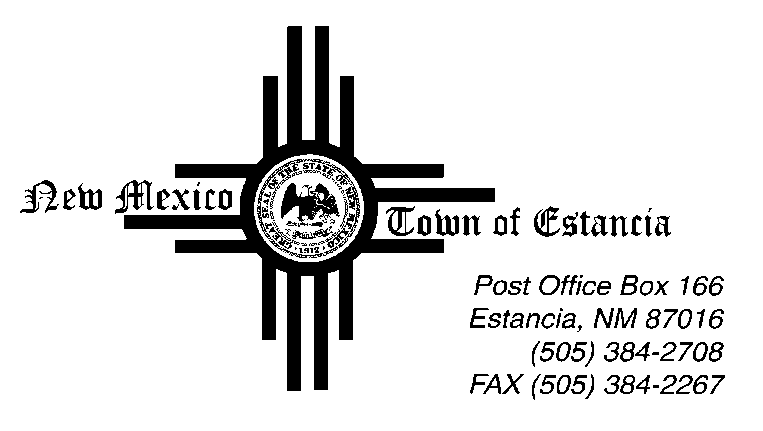 Request for Proposalsfor Fiscal Year 2020-21 Audit(July 1, 2020- June 30, 2021)The Town of Estancia, New Mexico is inviting sealed proposals from interested Independent Public Accountants to perform an audit for the fiscal year 2020-21. The Town is requesting proposals to prepare and complete all year-end financial statements, conduct a financial and compliance audit of the general-purpose financial statements and the combining, individual fund, and account group financial statements of the Town for the period of July 1, 2020 to June 30, 2021.  The Town of Estancia reserves the option of renewing the initial contract on an annual basis for two (2) additional successive fiscal years pursuant to Section 13-1-150 NMSA 1978 and F. (3) of the State Auditor’s Rule. The Town is made up of the following departments: Finance and Administration, Library, Public Works, Police, Fire, Parks and Recreation, and Planning and Zoning. Six original proposals should be received no later than April 23, 2021 at 5:30 pm at the Town of Estancia Clerk’s office- PO Box 166, Estancia, New Mexico 87016. Proposals after this due date will not be accepted. Proposals will be opened and evaluated before a decision will be made by the evaluation committee, (the Town of Estancia Board of Trustees).   General Criteria The audit shall be in conformance with State Auditor Rule 2.2.2 NMAC.The evaluations shall be based on the following factors:											Weight  Capability of Firm						30Work Requirements & Audit approach			15Technical Experience 						40Firm strengths and weaknesses 				5Cost								10Total 						100